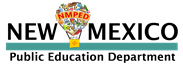 APPLICATION FOR SUPPLEMENTAL EMERGENCYFiscal Year 2020-2021In accordance with the Public School Finance Act, Section 22-8-30.A (2):“The department shall account for all supplemental distributions and shall make full reports to the Legislative Education Study Committee (LESC) and the Legislative Finance Committee (LFC) of payments made.” Supplemental distributions can be made by the department “to make emergency distributions to school districts in financial need.” Subject to Public Education Department policy, “districts in financial need” will be interpreted to include only those districts which document their inability to meet state laws, and standards for excellence using all their available resources.Please specify the amount and type of emergency supplemental you are requesting below.$		AMOUNT REQUESTED		_____		Supplemental Emergency (Operational)		_____		Out-of-State Tuition (Attach revenue estimate and agreement)In the justification section below, explain your emergency in detail.  Cite unforeseen expenses the district may not have anticipated, specific standards for excellence or state laws with which the district cannot comply or any other reason the district may be in financial need.  Include the most recent revenue and expenditure reports, unless you are applying for Out-of-State Tuition.  Attach additional sheets if necessary.  Please note that Emergency Supplemental cannot be used for salary increases.  Submit this request to the School Budget and Financial Analysis Bureau, through your assigned budget analyst.JUSTIFICATION: _______________________________________________________________________________________________________________________________________________________________________________________________________________________________________________________________________________________________________________________________________________________________________________________________________________________________________________________________________________________________________________________________________________________________________________________________________________________________________________PED RECOMMENDATION/APPROVAL(For PED Purposes Only)$RECOMMENDED FOR APPROVAL(See Attached Analysis)COMMENTS: To make an emergency distribution to  school district in financial need per 22-8-30 NMSA, 1978.     $AMOUNT APPROVEDPED Number:School District Superintendent                               DateSchool District:                                                                        Executive Budget Analyst                                      Date  School Budget & Finance Analysis BureauDirector                                                            DateSchool Budget & Finance Analysis Bureau   Deputy Cabinet Secretary                                                 Date  Public Education DepartmentSecretary of Education                                         DatePublic Education DepartmentSCHOOL DISTRICT:                                                 COUNTY:                                PED No.       